MEDIOS Y RECURSOS DIGITALESSABERES BÁSICOS Y TEMPORALIZACIÓNCRITERIOS DE PROMOCIÓNComo norma general se ponderarán las calificaciones según la siguiente tabla para los grupos de ESOEn los casos en los que no se realice examen teórico por ser más adecuada la evaluación a través de otras herramientas, )ya sea una unidad o un trimestre completo se utilizará lo siguienteLas faltas de ortografía se penalizarán de acuerdo a lo establecido en el Proyecto Lingüístico de Centro.No se aceptarán trabajos fuera de plazo excepto por causa justificada. Si se descubre que algún/a alumno/a ha copiado o intentado hacerlo (por ejemplo, por haber preparado materiales para ello) en un examen o ejercicio puntuable, la nota correspondiente al mismo será de un cero y además se le aplicará una sanción conforme a las normas de convivencia del centro.En caso de que el profesorado tenga dudas de si un alumno ha copiado, se reserva el derecho de volver a pedir al alumnado que resuelva la prueba para comprobar si realmente ha adquirido los conocimientos.En caso de que el profesorado tenga indicios racionales de que un/a alumno/a ha copiado una actividad de otro con el consentimiento de éste, la calificación de ambos alumnos en la misma será un cero hasta que se aclare la situación. Si se acaba concluyendo que tal copia ha tenido lugar, la persona que dejó copiar volverá a obtener la calificación que le corresponda menos dos puntos, y la persona que copió será sancionada de acuerdo con lo dispuesto en las normas de convivencia del centro y obtendrá un cero en la calificación de la actividad correspondiente.*La observación del profesor se basará en la evaluación del cuaderno física o digital en los casos/asignaturas  en los que se utilice cuaderno, el número de negativos o positivos recogido, el interés y comportamiento del alumnado en clase etc. Se utilizará la fórmula siguiente para valorar la nota de la evaluación del profesor Valoración = 6  0,5)Se podrán realizar actividades para subir la nota hasta 1 punto por trimestre como asistencia a exposiciones voluntarias en su tiempo libre relacionadas con los temas de clase, lectura de capítulos y libros recomendados, trabajos o elaboración de documentación extra, etc.PROCEDIMIENTOS E INSTRUMENTOS DE EVALUACIÓNPruebas escritasActitud de trabajo y responsabilidad en la realización de las tareas prácticas en el aula de informática.Observación directa del profesor en cuanto asistencia a clase, comportamiento en el aula de informática, utilización correcta de las herramientas y seguimiento de las normas elementales de comportamiento y de seguridad e higiene.Trabajo de búsqueda de información en Internet. Uso de Google docs y navegador webTrabajo en code.orgMEDIDAS Y ACTIVIDADES DE PROMOCIÓNSe tomarán las medidas necesarias para atender a la diversidad, creando actividades tanto de ampliación, como de refuerzo de todas las unidades.Además para favorecer a aquellos alumnos con dificultades de aprendizaje pero que realizan un esfuerzo continuado a lo largo del curso, se establecen unos criterios de calificación superiores al 100%, pudiendo así potenciar el trabajo y el comportamiento de los alumnos con dificultades.Los alumnos que no superen alguna de las evaluaciones, tendrán que realizar un examen de los contenidos de la misma y/o entregar los trabajos no entregados o con nota suspendida, de forma que la nota final calculada con los nuevos exámenes/trabajos sea superior a 5. En el caso de que sea el examen teórico lo que tienen suspenso se les propondrán actividades de refuerzo individualizadas a través de Google Classroom u otras plataformas educativas similares como Alexia. En el caso de que sean los trabajos de taller o de ordenador se les habilitarán algunos recreos para poder ir al aula a realizar los trabajos suspensos con orientación directa e individualizada del profesor. En el caso de alumnos repetidores, se seguirá lo establecido por el ART.22 orden del Currículo de ESO de permanencia en el mismo curso.  Se participará en el plan específico personalizado coordinado por el tutor o tutora del grupo y con el asesoramiento del departamento de orientación, y que recogerá cuantas medidas se consideren adecuadas para este alumnado, referentes al área de Tecnología y Digitalización, Digitalización o Inteligencia Artificial.En el caso de que exista necesidad de refuerzo educativo para determinados alumnos, se establecerán las siguientes medidasSeguimiento individualizado para la detección de las causas. Entrevistas personales periódicas y registro de ellas.Especial seguimiento de las tareas y el progreso del alumnoRealización de tareas de refuerzo y consolidación, además de las generales de la clase.Posición en las primeras filas de la clase, para mejorar su concentración y atenciónAsignación de un alumno-tutor, que le ayude de igual a igual con las tareas y con el que el alumno que necesita refuerzo se sienta acompañado y apoyado.TECNOLOGÍA Y DIGITALIZACIÓN ISABERES BÁSICOS Y TEMPORALIZACIÓNCRITERIOS DE PROMOCIÓNComo norma general se ponderarán las calificaciones según la siguiente tabla para los grupos de ESOEn los casos en los que no se realice examen teórico por ser más adecuada la evaluación a través de otras herramientas, )ya sea una unidad o un trimestre completo se utilizará lo siguienteLas faltas de ortografía se penalizarán de acuerdo a lo establecido en el Proyecto Lingüístico de Centro.No se aceptarán trabajos fuera de plazo excepto por causa justificada. Si se descubre que algún/a alumno/a ha copiado o intentado hacerlo (por ejemplo, por haber preparado materiales para ello) en un examen o ejercicio puntuable, la nota correspondiente al mismo será de un cero y además se le aplicará una sanción conforme a las normas de convivencia del centro.En caso de que el profesorado tenga dudas de si un alumno ha copiado, se reserva el derecho de volver a pedir al alumnado que resuelva la prueba para comprobar si realmente ha adquirido los conocimientos.En caso de que el profesorado tenga indicios racionales de que un/a alumno/a ha copiado una actividad de otro con el consentimiento de éste, la calificación de ambos alumnos en la misma será un cero hasta que se aclare la situación. Si se acaba concluyendo que tal copia ha tenido lugar, la persona que dejó copiar volverá a obtener la calificación que le corresponda menos dos puntos, y la persona que copió será sancionada de acuerdo con lo dispuesto en las normas de convivencia del centro y obtendrá un cero en la calificación de la actividad correspondiente.*La observación del profesor se basará en la evaluación del cuaderno física o digital en los casos/asignaturas  en los que se utilice cuaderno, el número de negativos o positivos recogido, el interés y comportamiento del alumnado en clase etc. Se utilizará la fórmula siguiente para valorar la nota de la evaluación del profesor Valoración = 6  0,5)Se podrán realizar actividades para subir la nota hasta 1 punto por trimestre como asistencia a exposiciones voluntarias en su tiempo libre relacionadas con los temas de clase, lectura de capítulos y libros recomendados, trabajos o elaboración de documentación extra, etc.PROCEDIMIENTOS E INSTRUMENTOS DE EVALUACIÓNPruebas escritasActividades y problemas planteados en relación con los saberes básicos de cada bloqueActitud de trabajo y responsabilidad en la realización de las tareas prácticas en el aula de informática.Observación directa del profesor en cuanto asistencia a clase, comportamiento en el aula de informática, utilización correcta de las herramientas y seguimiento de las normas elementales de comportamiento y de seguridad e higiene.Trabajos prácticos individuales y grupales de investigación y exposición en el aulaMEDIDAS Y ACTIVIDADES DE PROMOCIÓNSe tomarán las medidas necesarias para atender a la diversidad, creando actividades tanto de ampliación, como de refuerzo de todas las unidades.Además para favorecer a aquellos alumnos con dificultades de aprendizaje pero que realizan un esfuerzo continuado a lo largo del curso, se establecen unos criterios de calificación superiores al 100%, pudiendo así potenciar el trabajo y el comportamiento de los alumnos con dificultades.Los alumnos que no superen alguna de las evaluaciones, tendrán que realizar un examen de los contenidos de la misma y/o entregar los trabajos no entregados o con nota suspendida, de forma que la nota final calculada con los nuevos exámenes/trabajos sea superior a 5. En el caso de que sea el examen teórico lo que tienen suspenso se les propondrán actividades de refuerzo individualizadas a través de Google Classroom u otras plataformas educativas similares como Alexia. En el caso de que sean los trabajos de taller o de ordenador se les habilitarán algunos recreos para poder ir al aula a realizar los trabajos suspensos con orientación directa e individualizada del profesor. En el caso de alumnos repetidores, se seguirá lo establecido por el ART.22 orden del Currículo de ESO de permanencia en el mismo curso.  Se participará en el plan específico personalizado coordinado por el tutor o tutora del grupo y con el asesoramiento del departamento de orientación, y que recogerá cuantas medidas se consideren adecuadas para este alumnado, referentes al área de Tecnología y Digitalización, Digitalización o Inteligencia Artificial.En el caso de que exista necesidad de refuerzo educativo para determinados alumnos, se establecerán las siguientes medidasSeguimiento individualizado para la detección de las causas. Entrevistas personales periódicas y registro de ellas.Especial seguimiento de las tareas y el progreso del alumnoRealización de tareas de refuerzo y consolidación, además de las generales de la clase.Posición en las primeras filas de la clase, para mejorar su concentración y atenciónAsignación de un alumno-tutor, que le ayude de igual a igual con las tareas y con el que el alumno que necesita refuerzo se sienta acompañado y apoyado.TECNOLOGÍA Y DIGITALIZACIÓN IISABERES BÁSICOS Y TEMPORALIZACIÓNCRITERIOS DE PROMOCIÓNComo norma general se ponderarán las calificaciones según la siguiente tabla para los grupos de ESOEn los casos en los que no se realice examen teórico por ser más adecuada la evaluación a través de otras herramientas, )ya sea una unidad o un trimestre completo se utilizará lo siguienteLas faltas de ortografía se penalizarán de acuerdo a lo establecido en el Proyecto Lingüístico de Centro.No se aceptarán trabajos fuera de plazo excepto por causa justificada. Si se descubre que algún/a alumno/a ha copiado o intentado hacerlo (por ejemplo, por haber preparado materiales para ello) en un examen o ejercicio puntuable, la nota correspondiente al mismo será de un cero y además se le aplicará una sanción conforme a las normas de convivencia del centro.En caso de que el profesorado tenga dudas de si un alumno ha copiado, se reserva el derecho de volver a pedir al alumnado que resuelva la prueba para comprobar si realmente ha adquirido los conocimientos.En caso de que el profesorado tenga indicios racionales de que un/a alumno/a ha copiado una actividad de otro con el consentimiento de éste, la calificación de ambos alumnos en la misma será un cero hasta que se aclare la situación. Si se acaba concluyendo que tal copia ha tenido lugar, la persona que dejó copiar volverá a obtener la calificación que le corresponda menos dos puntos, y la persona que copió será sancionada de acuerdo con lo dispuesto en las normas de convivencia del centro y obtendrá un cero en la calificación de la actividad correspondiente.*La observación del profesor se basará en la evaluación del cuaderno física o digital en los casos/asignaturas  en los que se utilice cuaderno, el número de negativos o positivos recogido, el interés y comportamiento del alumnado en clase etc. Se utilizará la fórmula siguiente para valorar la nota de la evaluación del profesor Valoración = 6  0,5)Se podrán realizar actividades para subir la nota hasta 1 punto por trimestre como asistencia a exposiciones voluntarias en su tiempo libre relacionadas con los temas de clase, lectura de capítulos y libros recomendados, trabajos o elaboración de documentación extra, etc.PROCEDIMIENTOS E INSTRUMENTOS DE EVALUACIÓNActividades y problemas planteados en relación con los saberes básicos de cada bloqueActitud de trabajo y responsabilidad en la realización de las tareas prácticas en el aula de informática.Observación directa del profesor en cuanto asistencia a clase, comportamiento en el aula de informática, utilización correcta de las herramientas y seguimiento de las normas elementales de comportamiento y de seguridad e higiene.Trabajos prácticos individuales y grupales de investigación y exposición en el aulaMEDIDAS Y ACTIVIDADES DE PROMOCIÓNSe tomarán las medidas necesarias para atender a la diversidad, creando actividades tanto de ampliación, como de refuerzo de todas las unidades.Además para favorecer a aquellos alumnos con dificultades de aprendizaje pero que realizan un esfuerzo continuado a lo largo del curso, se establecen unos criterios de calificación superiores al 100%, pudiendo así potenciar el trabajo y el comportamiento de los alumnos con dificultades.Los alumnos que no superen alguna de las evaluaciones, tendrán que realizar un examen de los contenidos de la misma y/o entregar los trabajos no entregados o con nota suspendida, de forma que la nota final calculada con los nuevos exámenes/trabajos sea superior a 5. En el caso de que sea el examen teórico lo que tienen suspenso se les propondrán actividades de refuerzo individualizadas a través de Google Classroom u otras plataformas educativas similares como Alexia. En el caso de que sean los trabajos de taller o de ordenador se les habilitarán algunos recreos para poder ir al aula a realizar los trabajos suspensos con orientación directa e individualizada del profesor. En el caso de alumnos repetidores, se seguirá lo establecido por el ART.22 orden del Currículo de ESO de permanencia en el mismo curso.  Se participará en el plan específico personalizado coordinado por el tutor o tutora del grupo y con el asesoramiento del departamento de orientación, y que recogerá cuantas medidas se consideren adecuadas para este alumnado, referentes al área de Tecnología y Digitalización, Digitalización o Inteligencia Artificial.En el caso de que exista necesidad de refuerzo educativo para determinados alumnos, se establecerán las siguientes medidasSeguimiento individualizado para la detección de las causas. Entrevistas personales periódicas y registro de ellas.Especial seguimiento de las tareas y el progreso del alumnoRealización de tareas de refuerzo y consolidación, además de las generales de la clase.Posición en las primeras filas de la clase, para mejorar su concentración y atenciónAsignación de un alumno-tutor, que le ayude de igual a igual con las tareas y con el que el alumno que necesita refuerzo se sienta acompañado y apoyado.DIGITALIZACIÓNSABERES BÁSICOS Y TEMPORALIZACIÓNCRITERIOS DE PROMOCIÓNComo norma general se ponderarán las calificaciones según la siguiente tabla para los grupos de ESOEn los casos en los que no se realice examen teórico por ser más adecuada la evaluación a través de otras herramientas, )ya sea una unidad o un trimestre completo se utilizará lo siguienteLas faltas de ortografía se penalizarán de acuerdo a lo establecido en el Proyecto Lingüístico de Centro.No se aceptarán trabajos fuera de plazo excepto por causa justificada. Si se descubre que algún/a alumno/a ha copiado o intentado hacerlo (por ejemplo, por haber preparado materiales para ello) en un examen o ejercicio puntuable, la nota correspondiente al mismo será de un cero y además se le aplicará una sanción conforme a las normas de convivencia del centro.En caso de que el profesorado tenga dudas de si un alumno ha copiado, se reserva el derecho de volver a pedir al alumnado que resuelva la prueba para comprobar si realmente ha adquirido los conocimientos.En caso de que el profesorado tenga indicios racionales de que un/a alumno/a ha copiado una actividad de otro con el consentimiento de éste, la calificación de ambos alumnos en la misma será un cero hasta que se aclare la situación. Si se acaba concluyendo que tal copia ha tenido lugar, la persona que dejó copiar volverá a obtener la calificación que le corresponda menos dos puntos, y la persona que copió será sancionada de acuerdo con lo dispuesto en las normas de convivencia del centro y obtendrá un cero en la calificación de la actividad correspondiente.*La observación del profesor se basará en la evaluación del cuaderno física o digital en los casos/asignaturas  en los que se utilice cuaderno, el número de negativos o positivos recogido, el interés y comportamiento del alumnado en clase etc. Se utilizará la fórmula siguiente para valorar la nota de la evaluación del profesor Valoración = 6  0,5)Se podrán realizar actividades para subir la nota hasta 1 punto por trimestre como asistencia a exposiciones voluntarias en su tiempo libre relacionadas con los temas de clase, lectura de capítulos y libros recomendados, trabajos o elaboración de documentación extra, etc.PROCEDIMIENTOS E INSTRUMENTOS DE EVALUACIÓNActividades y problemas planteados en relación con los saberes básicos de cada bloqueActitud de trabajo y responsabilidad en la realización de las tareas prácticas en el aula de informática.Observación directa del profesor en cuanto asistencia a clase, comportamiento en el aula de informática, utilización correcta de las herramientas y seguimiento de las normas elementales de comportamiento y de seguridad e higiene.Trabajos prácticos individuales y grupales de investigación y exposición en el aulaTrabajos en plataformas de aprendizaje específicas como code.org o Khan AcademyMEDIDAS Y ACTIVIDADES DE PROMOCIÓNSe tomarán las medidas necesarias para atender a la diversidad, creando actividades tanto de ampliación, como de refuerzo de todas las unidades.Además para favorecer a aquellos alumnos con dificultades de aprendizaje pero que realizan un esfuerzo continuado a lo largo del curso, se establecen unos criterios de calificación superiores al 100%, pudiendo así potenciar el trabajo y el comportamiento de los alumnos con dificultades.Los alumnos que no superen alguna de las evaluaciones, tendrán que realizar un examen de los contenidos de la misma y/o entregar los trabajos no entregados o con nota suspendida, de forma que la nota final calculada con los nuevos exámenes/trabajos sea superior a 5. En el caso de que sea el examen teórico lo que tienen suspenso se les propondrán actividades de refuerzo individualizadas a través de Google Classroom u otras plataformas educativas similares como Alexia. En el caso de que sean los trabajos de taller o de ordenador se les habilitarán algunos recreos para poder ir al aula a realizar los trabajos suspensos con orientación directa e individualizada del profesor. En el caso de alumnos repetidores, se seguirá lo establecido por el ART.22 orden del Currículo de ESO de permanencia en el mismo curso.  Se participará en el plan específico personalizado coordinado por el tutor o tutora del grupo y con el asesoramiento del departamento de orientación, y que recogerá cuantas medidas se consideren adecuadas para este alumnado, referentes al área de Tecnología y Digitalización, Digitalización o Inteligencia Artificial.En el caso de que exista necesidad de refuerzo educativo para determinados alumnos, se establecerán las siguientes medidasSeguimiento individualizado para la detección de las causas. Entrevistas personales periódicas y registro de ellas.Especial seguimiento de las tareas y el progreso del alumnoRealización de tareas de refuerzo y consolidación, además de las generales de la clase.Posición en las primeras filas de la clase, para mejorar su concentración y atenciónAsignación de un alumno-tutor, que le ayude de igual a igual con las tareas y con el que el alumno que necesita refuerzo se sienta acompañado y apoyado.INTELIGENCIA ARTIFICIAL ISABERES BÁSICOS Y TEMPORALIZACIÓNCRITERIOS DE PROMOCIÓNComo norma general se ponderarán las calificaciones según la siguiente tabla para los grupos de BACHEn los casos en los que no se realice examen teórico por ser más adecuada la evaluación a través de otras herramientas, )ya sea una unidad o un trimestre completo se utilizará lo siguienteLas faltas de ortografía se penalizarán de acuerdo a lo establecido en el Proyecto Lingüístico de Centro.No se aceptarán trabajos fuera de plazo excepto por causa justificada. Si se descubre que algún/a alumno/a ha copiado o intentado hacerlo (por ejemplo, por haber preparado materiales para ello) en un examen o ejercicio puntuable, la nota correspondiente al mismo será de un cero y además se le aplicará una sanción conforme a las normas de convivencia del centro.En caso de que el profesorado tenga dudas de si un alumno ha copiado, se reserva el derecho de volver a pedir al alumnado que resuelva la prueba para comprobar si realmente ha adquirido los conocimientos.En caso de que el profesorado tenga indicios racionales de que un/a alumno/a ha copiado una actividad de otro con el consentimiento de éste, la calificación de ambos alumnos en la misma será un cero hasta que se aclare la situación. Si se acaba concluyendo que tal copia ha tenido lugar, la persona que dejó copiar volverá a obtener la calificación que le corresponda menos dos puntos, y la persona que copió será sancionada de acuerdo con lo dispuesto en las normas de convivencia del centro y obtendrá un cero en la calificación de la actividad correspondiente.Se podrán realizar actividades para subir la nota hasta 1 punto por trimestre como asistencia a exposiciones voluntarias en su tiempo libre relacionadas con los temas de clase, lectura de capítulos y libros recomendados, trabajos o elaboración de documentación extra, etc.PROCEDIMIENTOS E INSTRUMENTOS DE EVALUACIÓNActividades y problemas planteados en relación con los saberes básicos de cada bloqueActitud de trabajo y responsabilidad en la realización de las tareas prácticas en el aula de informática.Observación directa del profesor en cuanto asistencia a clase, comportamiento en el aula de informática, utilización correcta de las herramientas y seguimiento de las normas elementales de comportamiento y de seguridad e higiene.Trabajos prácticos individuales y grupales de investigación y exposición en el aulaTrabajos en plataformas de aprendizaje específicas como code.org o Khan AcademyMEDIDAS Y ACTIVIDADES DE PROMOCIÓNSe tomarán las medidas necesarias para atender a la diversidad, creando actividades tanto de ampliación, como de refuerzo de todas las unidades.Además para favorecer a aquellos alumnos con dificultades de aprendizaje pero que realizan un esfuerzo continuado a lo largo del curso, se establecen unos criterios de calificación superiores al 100%, pudiendo así potenciar el trabajo y el comportamiento de los alumnos con dificultades.Los alumnos que no superen alguna de las evaluaciones, tendrán que realizar un examen de los contenidos de la misma y/o entregar los trabajos no entregados o con nota suspendida, de forma que la nota final calculada con los nuevos exámenes/trabajos sea superior a 5. En el caso de que sea el examen teórico lo que tienen suspenso se les propondrán actividades de refuerzo individualizadas a través de Google Classroom u otras plataformas educativas similares como Alexia. En el caso de que sean los trabajos de taller o de ordenador se les habilitarán algunos recreos para poder ir al aula a realizar los trabajos suspensos con orientación directa e individualizada del profesor. En el caso de alumnos repetidores, se seguirá lo establecido por el ART.22 orden del Currículo de ESO de permanencia en el mismo curso.  Se participará en el plan específico personalizado coordinado por el tutor o tutora del grupo y con el asesoramiento del departamento de orientación, y que recogerá cuantas medidas se consideren adecuadas para este alumnado, referentes al área de Tecnología y Digitalización, Digitalización o Inteligencia Artificial.En el caso de que exista necesidad de refuerzo educativo para determinados alumnos, se establecerán las siguientes medidasSeguimiento individualizado para la detección de las causas. Entrevistas personales periódicas y registro de ellas.Especial seguimiento de las tareas y el progreso del alumnoRealización de tareas de refuerzo y consolidación, además de las generales de la clase.Posición en las primeras filas de la clase, para mejorar su concentración y atenciónAsignación de un alumno-tutor, que le ayude de igual a igual con las tareas y con el que el alumno que necesita refuerzo se sienta acompañado y apoyado.INTELIGENCIA ARTIFICIAL IISABERES BÁSICOS Y TEMPORALIZACIÓNCRITERIOS DE PROMOCIÓNComo norma general se ponderarán las calificaciones según la siguiente tabla para los grupos de BACHEn los casos en los que no se realice examen teórico por ser más adecuada la evaluación a través de otras herramientas, )ya sea una unidad o un trimestre completo se utilizará lo siguienteLas faltas de ortografía se penalizarán de acuerdo a lo establecido en el Proyecto Lingüístico de Centro.No se aceptarán trabajos fuera de plazo excepto por causa justificada. Si se descubre que algún/a alumno/a ha copiado o intentado hacerlo (por ejemplo, por haber preparado materiales para ello) en un examen o ejercicio puntuable, la nota correspondiente al mismo será de un cero y además se le aplicará una sanción conforme a las normas de convivencia del centro.En caso de que el profesorado tenga dudas de si un alumno ha copiado, se reserva el derecho de volver a pedir al alumnado que resuelva la prueba para comprobar si realmente ha adquirido los conocimientos.En caso de que el profesorado tenga indicios racionales de que un/a alumno/a ha copiado una actividad de otro con el consentimiento de éste, la calificación de ambos alumnos en la misma será un cero hasta que se aclare la situación. Si se acaba concluyendo que tal copia ha tenido lugar, la persona que dejó copiar volverá a obtener la calificación que le corresponda menos dos puntos, y la persona que copió será sancionada de acuerdo con lo dispuesto en las normas de convivencia del centro y obtendrá un cero en la calificación de la actividad correspondiente.Se podrán realizar actividades para subir la nota hasta 1 punto por trimestre como asistencia a exposiciones voluntarias en su tiempo libre relacionadas con los temas de clase, lectura de capítulos y libros recomendados, trabajos o elaboración de documentación extra, etc.PROCEDIMIENTOS E INSTRUMENTOS DE EVALUACIÓNActividades y problemas planteados en relación con los saberes básicos de cada bloqueActitud de trabajo y responsabilidad en la realización de las tareas prácticas en el aula de informática.Observación directa del profesor en cuanto asistencia a clase, comportamiento en el aula de informática, utilización correcta de las herramientas y seguimiento de las normas elementales de comportamiento y de seguridad e higiene.Trabajos prácticos individuales y grupales de investigación y exposición en el aulaMEDIDAS Y ACTIVIDADES DE PROMOCIÓNSe tomarán las medidas necesarias para atender a la diversidad, creando actividades tanto de ampliación, como de refuerzo de todas las unidades.Además para favorecer a aquellos alumnos con dificultades de aprendizaje pero que realizan un esfuerzo continuado a lo largo del curso, se establecen unos criterios de calificación superiores al 100%, pudiendo así potenciar el trabajo y el comportamiento de los alumnos con dificultades.Los alumnos que no superen alguna de las evaluaciones, tendrán que realizar un examen de los contenidos de la misma y/o entregar los trabajos no entregados o con nota suspendida, de forma que la nota final calculada con los nuevos exámenes/trabajos sea superior a 5. En el caso de que sea el examen teórico lo que tienen suspenso se les propondrán actividades de refuerzo individualizadas a través de Google Classroom u otras plataformas educativas similares como Alexia. En el caso de que sean los trabajos de taller o de ordenador se les habilitarán algunos recreos para poder ir al aula a realizar los trabajos suspensos con orientación directa e individualizada del profesor. En el caso de alumnos repetidores, se seguirá lo establecido por el ART.22 orden del Currículo de ESO de permanencia en el mismo curso.  Se participará en el plan específico personalizado coordinado por el tutor o tutora del grupo y con el asesoramiento del departamento de orientación, y que recogerá cuantas medidas se consideren adecuadas para este alumnado, referentes al área de Tecnología y Digitalización, Digitalización o Inteligencia Artificial.En el caso de que exista necesidad de refuerzo educativo para determinados alumnos, se establecerán las siguientes medidasSeguimiento individualizado para la detección de las causas. Entrevistas personales periódicas y registro de ellas.Especial seguimiento de las tareas y el progreso del alumnoRealización de tareas de refuerzo y consolidación, además de las generales de la clase.Posición en las primeras filas de la clase, para mejorar su concentración y atenciónAsignación de un alumno-tutor, que le ayude de igual a igual con las tareas y con el que el alumno que necesita refuerzo se sienta acompañado y apoyado.Trabajos en plataformas de aprendizaje específicas como code.org o Khan Academy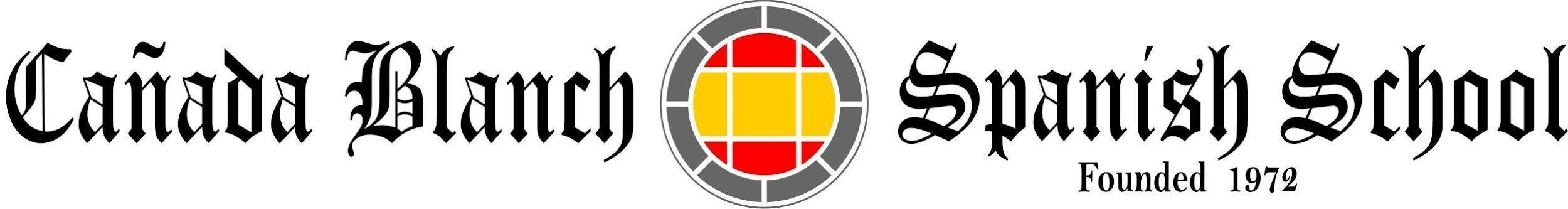 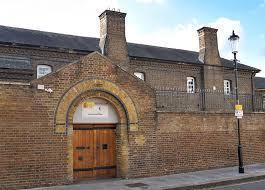 EXTRACTO DE PROGRAMACIÓN CURSO 2023-2024DEPARTAMENTO DE TECNOLOGÍAUNIDADES DIDÁCTICAS /  SITUACIONES DE APRENDIZAJE UNIDADES DIDÁCTICAS /  SITUACIONES DE APRENDIZAJE TEMPORALIZACIÓNSituación de aprendizaje 01: Navegar entre el conocimiento y el desconocimiento.Situación de aprendizaje 01: Navegar entre el conocimiento y el desconocimiento.1º TrimestreSABERES BÁSICOSSABERES BÁSICOSSABERES BÁSICOSA. Alfabetización informacional y datos. – Estrategias de búsqueda de información y datos en internet seguras y eficientes. Filtros avanzados ("", *, -, filetype, site, cache, define, translate, etc.). Operadores lógicos.– Estrategias de análisis, evaluación y selección crítica de la información y los datos. Criterios de utilidad, calidad, vigencia y fiabilidad. – Estrategias de almacenamiento, organización y recuperación de información y datos en entornos estructuradosA. Alfabetización informacional y datos. – Estrategias de búsqueda de información y datos en internet seguras y eficientes. Filtros avanzados ("", *, -, filetype, site, cache, define, translate, etc.). Operadores lógicos.– Estrategias de análisis, evaluación y selección crítica de la información y los datos. Criterios de utilidad, calidad, vigencia y fiabilidad. – Estrategias de almacenamiento, organización y recuperación de información y datos en entornos estructuradosA. Alfabetización informacional y datos. – Estrategias de búsqueda de información y datos en internet seguras y eficientes. Filtros avanzados ("", *, -, filetype, site, cache, define, translate, etc.). Operadores lógicos.– Estrategias de análisis, evaluación y selección crítica de la información y los datos. Criterios de utilidad, calidad, vigencia y fiabilidad. – Estrategias de almacenamiento, organización y recuperación de información y datos en entornos estructuradosUNIDADES DIDÁCTICAS /  SITUACIONES DE APRENDIZAJE UNIDADES DIDÁCTICAS /  SITUACIONES DE APRENDIZAJE TEMPORALIZACIÓNSituación de aprendizaje 02: Fundamentos basicos de programacionSituación de aprendizaje 02: Fundamentos basicos de programacion1º y 2 trimestreSABERES BÁSICOSSABERES BÁSICOSSABERES BÁSICOSE. Pensamiento computacional y programación. – Flujogramas. Pseudocódigo. Fundamentos. Ejemplos de algoritmos sencillos. Árboles de decisión. – Acciones elementales en el diseño de algoritmos: asignación, control de la ejecución (bucles, sentencias condicionales), interacción (entrada y salida de datos, llamadas a funciones).– Depuración, seguimiento de la ejecución y manejo del error. Ejecución paso a paso.– Elementos básicos de programación: variables y funciones. – Herramientas y dispositivos que emplean la programación por bloques. Aplicaciones prácticas a proyectos sencillos de programación. E. Pensamiento computacional y programación. – Flujogramas. Pseudocódigo. Fundamentos. Ejemplos de algoritmos sencillos. Árboles de decisión. – Acciones elementales en el diseño de algoritmos: asignación, control de la ejecución (bucles, sentencias condicionales), interacción (entrada y salida de datos, llamadas a funciones).– Depuración, seguimiento de la ejecución y manejo del error. Ejecución paso a paso.– Elementos básicos de programación: variables y funciones. – Herramientas y dispositivos que emplean la programación por bloques. Aplicaciones prácticas a proyectos sencillos de programación. E. Pensamiento computacional y programación. – Flujogramas. Pseudocódigo. Fundamentos. Ejemplos de algoritmos sencillos. Árboles de decisión. – Acciones elementales en el diseño de algoritmos: asignación, control de la ejecución (bucles, sentencias condicionales), interacción (entrada y salida de datos, llamadas a funciones).– Depuración, seguimiento de la ejecución y manejo del error. Ejecución paso a paso.– Elementos básicos de programación: variables y funciones. – Herramientas y dispositivos que emplean la programación por bloques. Aplicaciones prácticas a proyectos sencillos de programación. UNIDADES DIDÁCTICAS /  SITUACIONES DE APRENDIZAJE UNIDADES DIDÁCTICAS /  SITUACIONES DE APRENDIZAJE TEMPORALIZACIÓNSituación de aprendizaje 03: Seguridad virtual Situación de aprendizaje 03: Seguridad virtual 2º trimestreSABERES BÁSICOSSABERES BÁSICOSSABERES BÁSICOSD. Seguridad y bienestar digital. – Seguridad de dispositivos y protección de datos personales. Amenazas y riesgos (suplantación de identidad, robo de credenciales, etc.). Medidas preventivas y prácticas seguras (contraseñas robustas, gestor de contraseñas, navegación en modo incógnito, configuración de cookies, autenticación en dos pasos –Two Factor Authentication, 2FA–, borrado de historiales de navegación, etc.) – Riesgos para el bienestar personal. Hábitos de uso saludable de las tecnologías digitales (higiene postural, rutinas oculares, control del tiempo de conexión, etiqueta digital, etc.) – Gestión de situaciones de violencia y riesgo en la red (ciberacoso, grooming, sexting, acceso a contenidos inadecuados, etc.) – Impacto del empleo de la tecnología sobre el medioambiente. Hábitos de uso responsable y sostenible.D. Seguridad y bienestar digital. – Seguridad de dispositivos y protección de datos personales. Amenazas y riesgos (suplantación de identidad, robo de credenciales, etc.). Medidas preventivas y prácticas seguras (contraseñas robustas, gestor de contraseñas, navegación en modo incógnito, configuración de cookies, autenticación en dos pasos –Two Factor Authentication, 2FA–, borrado de historiales de navegación, etc.) – Riesgos para el bienestar personal. Hábitos de uso saludable de las tecnologías digitales (higiene postural, rutinas oculares, control del tiempo de conexión, etiqueta digital, etc.) – Gestión de situaciones de violencia y riesgo en la red (ciberacoso, grooming, sexting, acceso a contenidos inadecuados, etc.) – Impacto del empleo de la tecnología sobre el medioambiente. Hábitos de uso responsable y sostenible.D. Seguridad y bienestar digital. – Seguridad de dispositivos y protección de datos personales. Amenazas y riesgos (suplantación de identidad, robo de credenciales, etc.). Medidas preventivas y prácticas seguras (contraseñas robustas, gestor de contraseñas, navegación en modo incógnito, configuración de cookies, autenticación en dos pasos –Two Factor Authentication, 2FA–, borrado de historiales de navegación, etc.) – Riesgos para el bienestar personal. Hábitos de uso saludable de las tecnologías digitales (higiene postural, rutinas oculares, control del tiempo de conexión, etiqueta digital, etc.) – Gestión de situaciones de violencia y riesgo en la red (ciberacoso, grooming, sexting, acceso a contenidos inadecuados, etc.) – Impacto del empleo de la tecnología sobre el medioambiente. Hábitos de uso responsable y sostenible.UNIDADES DIDÁCTICAS /  SITUACIONES DE APRENDIZAJE UNIDADES DIDÁCTICAS /  SITUACIONES DE APRENDIZAJE TEMPORALIZACIÓNSituación de aprendizaje 04: Crear en positivo y crear expresándose.Situación de aprendizaje 04: Crear en positivo y crear expresándose.2º y 3 trimestreSABERES BÁSICOSSABERES BÁSICOSSABERES BÁSICOSC. Creación de contenidos digitales.– Contenidos digitales. Tipos de archivo y formatos.– Herramientas digitales de creación, edición y reelaboración de contenidos digitales en diversos formatos (texto, imagen, audio, vídeo, etc.). Selección, aplicación y configuración en actividades de aprendizaje.– Respeto de la propiedad intelectual y de las licencias de uso de contenidos digitales.C. Creación de contenidos digitales.– Contenidos digitales. Tipos de archivo y formatos.– Herramientas digitales de creación, edición y reelaboración de contenidos digitales en diversos formatos (texto, imagen, audio, vídeo, etc.). Selección, aplicación y configuración en actividades de aprendizaje.– Respeto de la propiedad intelectual y de las licencias de uso de contenidos digitales.C. Creación de contenidos digitales.– Contenidos digitales. Tipos de archivo y formatos.– Herramientas digitales de creación, edición y reelaboración de contenidos digitales en diversos formatos (texto, imagen, audio, vídeo, etc.). Selección, aplicación y configuración en actividades de aprendizaje.– Respeto de la propiedad intelectual y de las licencias de uso de contenidos digitales.UNIDADES DIDÁCTICAS /  SITUACIONES DE APRENDIZAJE UNIDADES DIDÁCTICAS /  SITUACIONES DE APRENDIZAJE TEMPORALIZACIÓNSituación de aprendizaje 05: Compartir en positivo, compartir con respeto.Situación de aprendizaje 05: Compartir en positivo, compartir con respeto.3er  trimestreSABERES BÁSICOSSABERES BÁSICOSSABERES BÁSICOSB. Comunicación y colaboración en línea.– Herramientas y plataformas digitales supervisadas y seguras de comunicación y colaboración en línea– Estrategias de comunicación adaptadas a la audiencia y al entorno digital.– Etiqueta digital: reglas básicas de cortesía y respeto en la red. Lenguaje inclusivo y no sexista en la comunicación en entornos virtuales. – Identidad y huella digital. Sentido crítico y cívico en la compartición de datos e información en entornos digitales. Beneficios y riesgos asociadosB. Comunicación y colaboración en línea.– Herramientas y plataformas digitales supervisadas y seguras de comunicación y colaboración en línea– Estrategias de comunicación adaptadas a la audiencia y al entorno digital.– Etiqueta digital: reglas básicas de cortesía y respeto en la red. Lenguaje inclusivo y no sexista en la comunicación en entornos virtuales. – Identidad y huella digital. Sentido crítico y cívico en la compartición de datos e información en entornos digitales. Beneficios y riesgos asociadosB. Comunicación y colaboración en línea.– Herramientas y plataformas digitales supervisadas y seguras de comunicación y colaboración en línea– Estrategias de comunicación adaptadas a la audiencia y al entorno digital.– Etiqueta digital: reglas básicas de cortesía y respeto en la red. Lenguaje inclusivo y no sexista en la comunicación en entornos virtuales. – Identidad y huella digital. Sentido crítico y cívico en la compartición de datos e información en entornos digitales. Beneficios y riesgos asociadosNivelEvaluación trimestralEvaluación trimestralEvaluación trimestralCalificación Final del CursoNivelExamen teórico trimestral o por unidadesTrabajos y exposicionesObservación del profesor*Calificación Final del CursoESO40%50%10%Media de las tres evaluacionesESO40%50%10%Media de las tres evaluacionesNivelEvaluación trimestralEvaluación trimestralEvaluación trimestralNivelTrabajos y exposicionesTrabajos y exposicionesObservación del profesor*ESO80 %80 %20%UNIDADES DIDÁCTICAS /  SITUACIONES DE APRENDIZAJE UNIDADES DIDÁCTICAS /  SITUACIONES DE APRENDIZAJE TEMPORALIZACIÓNEl método de proyectosEl método de proyectos1º trimestreSABERES BÁSICOSSABERES BÁSICOSSABERES BÁSICOSA. Proceso de resolución de problemas.– Actitud emprendedora y proactiva en la resolución de problemas.– Estrategias de búsqueda y selección crítica de la información para la investigación y definición de problemas planteados.– Método científico y análisis de objetos tecnológicos y de sistemas como medios para la construcción de conocimiento.– Condicionantes de un problema y requerimientos de diseño de una solución.– Fases del proceso tecnológico como método para la resolución de problemas técnicos.– Técnicas de ideación como método de generación, filtrado y selección de ideas.– Procesos de diseño, planificación y organización, como visual thinking.– Técnicas de trabajo cooperativo en los procesos de diseño, planificación y construcción de soluciones técnicas. Respeto a las aportaciones y al trabajo de los demás.B. Comunicación y difusión de ideas.– Habilidades básicas de comunicación interpersonal en el contexto de trabajo cooperativo. Etiqueta digital apropiada a los entornos de trabajo y comunicación virtuales.– El proyecto técnico. Documentación necesaria para el objeto o modelo tecnológico y su construcción.– Herramientas de productividad. Uso y aplicaciones para la elaboración de la documentación del proyecto técnico.A. Proceso de resolución de problemas.– Actitud emprendedora y proactiva en la resolución de problemas.– Estrategias de búsqueda y selección crítica de la información para la investigación y definición de problemas planteados.– Método científico y análisis de objetos tecnológicos y de sistemas como medios para la construcción de conocimiento.– Condicionantes de un problema y requerimientos de diseño de una solución.– Fases del proceso tecnológico como método para la resolución de problemas técnicos.– Técnicas de ideación como método de generación, filtrado y selección de ideas.– Procesos de diseño, planificación y organización, como visual thinking.– Técnicas de trabajo cooperativo en los procesos de diseño, planificación y construcción de soluciones técnicas. Respeto a las aportaciones y al trabajo de los demás.B. Comunicación y difusión de ideas.– Habilidades básicas de comunicación interpersonal en el contexto de trabajo cooperativo. Etiqueta digital apropiada a los entornos de trabajo y comunicación virtuales.– El proyecto técnico. Documentación necesaria para el objeto o modelo tecnológico y su construcción.– Herramientas de productividad. Uso y aplicaciones para la elaboración de la documentación del proyecto técnico.A. Proceso de resolución de problemas.– Actitud emprendedora y proactiva en la resolución de problemas.– Estrategias de búsqueda y selección crítica de la información para la investigación y definición de problemas planteados.– Método científico y análisis de objetos tecnológicos y de sistemas como medios para la construcción de conocimiento.– Condicionantes de un problema y requerimientos de diseño de una solución.– Fases del proceso tecnológico como método para la resolución de problemas técnicos.– Técnicas de ideación como método de generación, filtrado y selección de ideas.– Procesos de diseño, planificación y organización, como visual thinking.– Técnicas de trabajo cooperativo en los procesos de diseño, planificación y construcción de soluciones técnicas. Respeto a las aportaciones y al trabajo de los demás.B. Comunicación y difusión de ideas.– Habilidades básicas de comunicación interpersonal en el contexto de trabajo cooperativo. Etiqueta digital apropiada a los entornos de trabajo y comunicación virtuales.– El proyecto técnico. Documentación necesaria para el objeto o modelo tecnológico y su construcción.– Herramientas de productividad. Uso y aplicaciones para la elaboración de la documentación del proyecto técnico.UNIDADES DIDÁCTICAS /  SITUACIONES DE APRENDIZAJE UNIDADES DIDÁCTICAS /  SITUACIONES DE APRENDIZAJE TEMPORALIZACIÓN2. Materiales de uso técnico2. Materiales de uso técnico1º trimestreSABERES BÁSICOSSABERES BÁSICOSSABERES BÁSICOSA. Proceso de resolución de problemas.– Materiales tecnológicos. Análisis y selección según los requerimientos mecánicos y de sostenibilidad del proyecto, y de las herramientas y máquinas disponibles.– Herramientas de medida y fabricación. Criterios de eficacia en el proceso y de sencillez de uso.– Normas de seguridad en el taller o laboratorio de fabricación, relativas a los procedimientos a desarrollar en el mismo.A. Proceso de resolución de problemas.– Materiales tecnológicos. Análisis y selección según los requerimientos mecánicos y de sostenibilidad del proyecto, y de las herramientas y máquinas disponibles.– Herramientas de medida y fabricación. Criterios de eficacia en el proceso y de sencillez de uso.– Normas de seguridad en el taller o laboratorio de fabricación, relativas a los procedimientos a desarrollar en el mismo.A. Proceso de resolución de problemas.– Materiales tecnológicos. Análisis y selección según los requerimientos mecánicos y de sostenibilidad del proyecto, y de las herramientas y máquinas disponibles.– Herramientas de medida y fabricación. Criterios de eficacia en el proceso y de sencillez de uso.– Normas de seguridad en el taller o laboratorio de fabricación, relativas a los procedimientos a desarrollar en el mismo.UNIDADES DIDÁCTICAS /  SITUACIONES DE APRENDIZAJE UNIDADES DIDÁCTICAS /  SITUACIONES DE APRENDIZAJE TEMPORALIZACIÓN3. Estructuras3. Estructuras1º trimestreSABERES BÁSICOSSABERES BÁSICOSSABERES BÁSICOSB. Comunicación y difusión de ideas.– Herramientas básicas de representación gráfica de ideas y diseños, manuales y digitales, en 2D y 3D. Aplicación a la documentación gráfica del proyecto.B. Comunicación y difusión de ideas.– Herramientas básicas de representación gráfica de ideas y diseños, manuales y digitales, en 2D y 3D. Aplicación a la documentación gráfica del proyecto.B. Comunicación y difusión de ideas.– Herramientas básicas de representación gráfica de ideas y diseños, manuales y digitales, en 2D y 3D. Aplicación a la documentación gráfica del proyecto.UNIDADES DIDÁCTICAS /  SITUACIONES DE APRENDIZAJE UNIDADES DIDÁCTICAS /  SITUACIONES DE APRENDIZAJE TEMPORALIZACIÓN4. Mecanismos4. Mecanismos1º trimestreSABERES BÁSICOSSABERES BÁSICOSSABERES BÁSICOSA. Proceso de resolución de problemas.– Operadores tecnológicos sencillos a emplear en el proyecto: estructuras, mecanismos y elementos eléctricos y electrónicos. Descripción, aplicación y montaje físico o simuladoB. Comunicación y difusión de ideas.– Herramientas básicas de representación gráfica de ideas y diseños, manuales y digitales, en 2D y 3D. Aplicación a la documentación gráfica del proyecto.– Herramientas básicas de representación o simulación. Simbología.A. Proceso de resolución de problemas.– Operadores tecnológicos sencillos a emplear en el proyecto: estructuras, mecanismos y elementos eléctricos y electrónicos. Descripción, aplicación y montaje físico o simuladoB. Comunicación y difusión de ideas.– Herramientas básicas de representación gráfica de ideas y diseños, manuales y digitales, en 2D y 3D. Aplicación a la documentación gráfica del proyecto.– Herramientas básicas de representación o simulación. Simbología.A. Proceso de resolución de problemas.– Operadores tecnológicos sencillos a emplear en el proyecto: estructuras, mecanismos y elementos eléctricos y electrónicos. Descripción, aplicación y montaje físico o simuladoB. Comunicación y difusión de ideas.– Herramientas básicas de representación gráfica de ideas y diseños, manuales y digitales, en 2D y 3D. Aplicación a la documentación gráfica del proyecto.– Herramientas básicas de representación o simulación. Simbología.UNIDADES DIDÁCTICAS /  SITUACIONES DE APRENDIZAJE UNIDADES DIDÁCTICAS /  SITUACIONES DE APRENDIZAJE TEMPORALIZACIÓN5. Circuitos eléctricos y electrónicos5. Circuitos eléctricos y electrónicos2º trimestreSABERES BÁSICOSSABERES BÁSICOSSABERES BÁSICOSA. Proceso de resolución de problemas.– Operadores tecnológicos sencillos a emplear en el proyecto: estructuras, mecanismos y elementos eléctricos y electrónicos. Descripción, aplicación y montaje físico o simuladoB. Comunicación y difusión de ideas.– Herramientas básicas de representación o simulación. Simbología.A. Proceso de resolución de problemas.– Operadores tecnológicos sencillos a emplear en el proyecto: estructuras, mecanismos y elementos eléctricos y electrónicos. Descripción, aplicación y montaje físico o simuladoB. Comunicación y difusión de ideas.– Herramientas básicas de representación o simulación. Simbología.A. Proceso de resolución de problemas.– Operadores tecnológicos sencillos a emplear en el proyecto: estructuras, mecanismos y elementos eléctricos y electrónicos. Descripción, aplicación y montaje físico o simuladoB. Comunicación y difusión de ideas.– Herramientas básicas de representación o simulación. Simbología.UNIDADES DIDÁCTICAS /  SITUACIONES DE APRENDIZAJE UNIDADES DIDÁCTICAS /  SITUACIONES DE APRENDIZAJE TEMPORALIZACIÓN6. Expresión y comunicación de ideas. Dibujo técnico6. Expresión y comunicación de ideas. Dibujo técnico2º trimestreSABERES BÁSICOSSABERES BÁSICOSSABERES BÁSICOSB. Comunicación y difusión de ideas.– Herramientas básicas de representación gráfica de ideas y diseños, manuales y digitales, en 2D y 3D. Aplicación a la documentación gráfica del proyecto.– Herramientas básicas de representación o simulación. Simbología.B. Comunicación y difusión de ideas.– Herramientas básicas de representación gráfica de ideas y diseños, manuales y digitales, en 2D y 3D. Aplicación a la documentación gráfica del proyecto.– Herramientas básicas de representación o simulación. Simbología.B. Comunicación y difusión de ideas.– Herramientas básicas de representación gráfica de ideas y diseños, manuales y digitales, en 2D y 3D. Aplicación a la documentación gráfica del proyecto.– Herramientas básicas de representación o simulación. Simbología.UNIDADES DIDÁCTICAS /  SITUACIONES DE APRENDIZAJE UNIDADES DIDÁCTICAS /  SITUACIONES DE APRENDIZAJE TEMPORALIZACIÓN7. Programación y pensamiento computacional7. Programación y pensamiento computacional3º trimestreSABERES BÁSICOSSABERES BÁSICOSSABERES BÁSICOSA. Proceso de resolución de problemas.– Privacidad y bienestar digital. Prácticas seguras y saludables.C. Pensamiento computacional, programación y robótica.– Algoritmia. Sentencias secuenciales, condicionales y repetitivas. Elementos básicos: tipos de datos, de operadores y de instrucciones. Interpretación de diagramas de flujo básicos aplicados a la elaboración de programas informáticos sencillos.– Programación textual o por bloques. Sintaxis: tipos y equivalencias. Fundamentos.– Aplicaciones sencillas que incorporen inteligencia artificial. Diseño y programación.– Sistemas robóticos sencillos. Programación, montaje o simulación.– Autoconfianza e iniciativa en el diseño y desarrollo de programas.A. Proceso de resolución de problemas.– Privacidad y bienestar digital. Prácticas seguras y saludables.C. Pensamiento computacional, programación y robótica.– Algoritmia. Sentencias secuenciales, condicionales y repetitivas. Elementos básicos: tipos de datos, de operadores y de instrucciones. Interpretación de diagramas de flujo básicos aplicados a la elaboración de programas informáticos sencillos.– Programación textual o por bloques. Sintaxis: tipos y equivalencias. Fundamentos.– Aplicaciones sencillas que incorporen inteligencia artificial. Diseño y programación.– Sistemas robóticos sencillos. Programación, montaje o simulación.– Autoconfianza e iniciativa en el diseño y desarrollo de programas.A. Proceso de resolución de problemas.– Privacidad y bienestar digital. Prácticas seguras y saludables.C. Pensamiento computacional, programación y robótica.– Algoritmia. Sentencias secuenciales, condicionales y repetitivas. Elementos básicos: tipos de datos, de operadores y de instrucciones. Interpretación de diagramas de flujo básicos aplicados a la elaboración de programas informáticos sencillos.– Programación textual o por bloques. Sintaxis: tipos y equivalencias. Fundamentos.– Aplicaciones sencillas que incorporen inteligencia artificial. Diseño y programación.– Sistemas robóticos sencillos. Programación, montaje o simulación.– Autoconfianza e iniciativa en el diseño y desarrollo de programas.TEMPORALIZACIÓN8. Hardware y software8. Hardware y software3º trimestreSABERES BÁSICOSSABERES BÁSICOSSABERES BÁSICOSD. Digitalización del entorno personal de aprendizaje.– Entorno Personal de Aprendizaje. Composición, configuración y funcionalidades.– Dispositivos digitales de uso común. Elementos de hardware y software. Identificación y resolución de problemas técnicos habituales sencillos.– Sistemas de comunicación digital de uso común. Transmisión de datos.D. Digitalización del entorno personal de aprendizaje.– Entorno Personal de Aprendizaje. Composición, configuración y funcionalidades.– Dispositivos digitales de uso común. Elementos de hardware y software. Identificación y resolución de problemas técnicos habituales sencillos.– Sistemas de comunicación digital de uso común. Transmisión de datos.D. Digitalización del entorno personal de aprendizaje.– Entorno Personal de Aprendizaje. Composición, configuración y funcionalidades.– Dispositivos digitales de uso común. Elementos de hardware y software. Identificación y resolución de problemas técnicos habituales sencillos.– Sistemas de comunicación digital de uso común. Transmisión de datos.TEMPORALIZACIÓN9. Internet y seguridad cibernética9. Internet y seguridad cibernética3º trimestreSABERES BÁSICOSSABERES BÁSICOSSABERES BÁSICOSD. Digitalización del entorno personal de aprendizaje.– Técnicas de tratamiento, organización y gestión de la información. Almacenamiento seguro, características, alternativas y copias de seguridad. Servicios de almacenamiento en la nube. Accesibilidad.– Herramientas y plataformas de aprendizaje. Configuración, mantenimiento básico y uso crítico.– Herramientas digitales de edición y creación de contenidos, generales y versátiles. Instalación, configuración y uso responsable. Propiedad intelectual. Tipos de licencias de uso habituales. Características básicas.– Seguridad en la red: riesgos, amenazas, ataques y formas eficientes de actuación.D. Digitalización del entorno personal de aprendizaje.– Técnicas de tratamiento, organización y gestión de la información. Almacenamiento seguro, características, alternativas y copias de seguridad. Servicios de almacenamiento en la nube. Accesibilidad.– Herramientas y plataformas de aprendizaje. Configuración, mantenimiento básico y uso crítico.– Herramientas digitales de edición y creación de contenidos, generales y versátiles. Instalación, configuración y uso responsable. Propiedad intelectual. Tipos de licencias de uso habituales. Características básicas.– Seguridad en la red: riesgos, amenazas, ataques y formas eficientes de actuación.D. Digitalización del entorno personal de aprendizaje.– Técnicas de tratamiento, organización y gestión de la información. Almacenamiento seguro, características, alternativas y copias de seguridad. Servicios de almacenamiento en la nube. Accesibilidad.– Herramientas y plataformas de aprendizaje. Configuración, mantenimiento básico y uso crítico.– Herramientas digitales de edición y creación de contenidos, generales y versátiles. Instalación, configuración y uso responsable. Propiedad intelectual. Tipos de licencias de uso habituales. Características básicas.– Seguridad en la red: riesgos, amenazas, ataques y formas eficientes de actuación.TEMPORALIZACIÓN10. Desarrollo tecnológico10. Desarrollo tecnológico3º trimestreSABERES BÁSICOSSABERES BÁSICOSSABERES BÁSICOSA. Proceso de resolución de problemas.– Interdisciplinariedad en la actividad tecnológica.– Impacto económico y medioambiental de productos y procesos tecnológicos.E. Tecnología sostenible.– Desarrollo tecnológico. Aspectos generales, creatividad, innovación, investigación, obsolescencia. Influencia del desarrollo tecnológico en la sociedad y en el medio ambiente.– Criterios de uso eficiente y sostenible de los recursos en el proceso tecnológico y su incorporación en el diseño de procesos y productos tecnológicos.A. Proceso de resolución de problemas.– Interdisciplinariedad en la actividad tecnológica.– Impacto económico y medioambiental de productos y procesos tecnológicos.E. Tecnología sostenible.– Desarrollo tecnológico. Aspectos generales, creatividad, innovación, investigación, obsolescencia. Influencia del desarrollo tecnológico en la sociedad y en el medio ambiente.– Criterios de uso eficiente y sostenible de los recursos en el proceso tecnológico y su incorporación en el diseño de procesos y productos tecnológicos.A. Proceso de resolución de problemas.– Interdisciplinariedad en la actividad tecnológica.– Impacto económico y medioambiental de productos y procesos tecnológicos.E. Tecnología sostenible.– Desarrollo tecnológico. Aspectos generales, creatividad, innovación, investigación, obsolescencia. Influencia del desarrollo tecnológico en la sociedad y en el medio ambiente.– Criterios de uso eficiente y sostenible de los recursos en el proceso tecnológico y su incorporación en el diseño de procesos y productos tecnológicos.NivelEvaluación trimestralEvaluación trimestralEvaluación trimestralCalificación Final del CursoNivelExamen teórico trimestral o por unidadesTrabajos y exposicionesObservación del profesor*Calificación Final del CursoESO40%50%10%Media de las tres evaluacionesESO40%50%10%Media de las tres evaluacionesNivelEvaluación trimestralEvaluación trimestralEvaluación trimestralNivelTrabajos y exposicionesTrabajos y exposicionesObservación del profesor*ESO80 %80 %20%UNIDADES DIDÁCTICAS /  SITUACIONES DE APRENDIZAJE UNIDADES DIDÁCTICAS /  SITUACIONES DE APRENDIZAJE TEMPORALIZACIÓNSituación de aprendizaje 01:  Proceso de resolución de problemas tecnológicos II. Planificación de proyectos.Situación de aprendizaje 01:  Proceso de resolución de problemas tecnológicos II. Planificación de proyectos.1º trimestreSABERES BÁSICOSSABERES BÁSICOSSABERES BÁSICOSA. Proceso de resolución de problemas.– Estrategias de búsqueda avanzada y selección de información en internet para la definición de problemas planteados: filtros y fuentes.– Simulación y herramientas de visualización como fuente de información.– Técnicas de colaboración en el proceso de diseño, planificación y construcción. Respeto a las aportaciones y al trabajo de los demás.– Emprendimiento y creatividad para abordar problemas.– Materiales tecnológicos. Análisis y selección según los requerimientos mecánicos, de sostenibilidad, térmicos, eléctricos y magnéticos del proyecto, y de las herramientas y máquinas disponibles.– Impacto ecosocial de productos y procesos tecnológicos.– Operadores tecnológicos a emplear en el proyecto: estructuras, mecanismos y elementos de circuitos eléctricos y electrónicos. Análisis, selección, descripción y aplicación en proyectos técnicos. Montaje físico o simulado.– Herramientas de medida, conformación y prototipado rápido. Criterios de eficiencia y precisión de las operaciones que realizan.– Normas de seguridad en el taller o laboratorio de fabricación, relativas a los procedimientos a desarrollar en el mismo.– Bienestar digital. Prácticas saludables.A. Proceso de resolución de problemas.– Estrategias de búsqueda avanzada y selección de información en internet para la definición de problemas planteados: filtros y fuentes.– Simulación y herramientas de visualización como fuente de información.– Técnicas de colaboración en el proceso de diseño, planificación y construcción. Respeto a las aportaciones y al trabajo de los demás.– Emprendimiento y creatividad para abordar problemas.– Materiales tecnológicos. Análisis y selección según los requerimientos mecánicos, de sostenibilidad, térmicos, eléctricos y magnéticos del proyecto, y de las herramientas y máquinas disponibles.– Impacto ecosocial de productos y procesos tecnológicos.– Operadores tecnológicos a emplear en el proyecto: estructuras, mecanismos y elementos de circuitos eléctricos y electrónicos. Análisis, selección, descripción y aplicación en proyectos técnicos. Montaje físico o simulado.– Herramientas de medida, conformación y prototipado rápido. Criterios de eficiencia y precisión de las operaciones que realizan.– Normas de seguridad en el taller o laboratorio de fabricación, relativas a los procedimientos a desarrollar en el mismo.– Bienestar digital. Prácticas saludables.A. Proceso de resolución de problemas.– Estrategias de búsqueda avanzada y selección de información en internet para la definición de problemas planteados: filtros y fuentes.– Simulación y herramientas de visualización como fuente de información.– Técnicas de colaboración en el proceso de diseño, planificación y construcción. Respeto a las aportaciones y al trabajo de los demás.– Emprendimiento y creatividad para abordar problemas.– Materiales tecnológicos. Análisis y selección según los requerimientos mecánicos, de sostenibilidad, térmicos, eléctricos y magnéticos del proyecto, y de las herramientas y máquinas disponibles.– Impacto ecosocial de productos y procesos tecnológicos.– Operadores tecnológicos a emplear en el proyecto: estructuras, mecanismos y elementos de circuitos eléctricos y electrónicos. Análisis, selección, descripción y aplicación en proyectos técnicos. Montaje físico o simulado.– Herramientas de medida, conformación y prototipado rápido. Criterios de eficiencia y precisión de las operaciones que realizan.– Normas de seguridad en el taller o laboratorio de fabricación, relativas a los procedimientos a desarrollar en el mismo.– Bienestar digital. Prácticas saludables.UNIDADES DIDÁCTICAS /  SITUACIONES DE APRENDIZAJE UNIDADES DIDÁCTICAS /  SITUACIONES DE APRENDIZAJE TEMPORALIZACIÓNSituación de aprendizaje 02: Circuitos eléctricos y electrónicos. Tecnología eléctrica sostenibleSituación de aprendizaje 02: Circuitos eléctricos y electrónicos. Tecnología eléctrica sostenible1º trimestreSABERES BÁSICOSSABERES BÁSICOSSABERES BÁSICOSA. Proceso de resolución de problemas– Operadores tecnológicos a emplear en el proyecto: estructuras, mecanismos y elementos de circuitos eléctricos y electrónicos. Análisis, selección, descripción y aplicación en proyectos técnicos. Montaje físico o simulado.B. Comunicación y difusión de ideas.– Herramientas de representación, simulación o cálculo de los operadores tecnológicos empleados en el proyecto. Simbología.E. Tecnología sostenible.– Actitud crítica en el análisis de la influencia del desarrollo tecnológico en la sociedad. Valoración de la contribución de la tecnología a la sostenibilidad, al bienestar y a la igualdad social.– Tecnología sostenible y su contribución a la consecución de los Objetivos de Desarrollo Sostenible.– Tecnologías emergentes y su impacto en los procesos y los productos tecnológicos. Ética en el uso de las tecnologías emergentes.A. Proceso de resolución de problemas– Operadores tecnológicos a emplear en el proyecto: estructuras, mecanismos y elementos de circuitos eléctricos y electrónicos. Análisis, selección, descripción y aplicación en proyectos técnicos. Montaje físico o simulado.B. Comunicación y difusión de ideas.– Herramientas de representación, simulación o cálculo de los operadores tecnológicos empleados en el proyecto. Simbología.E. Tecnología sostenible.– Actitud crítica en el análisis de la influencia del desarrollo tecnológico en la sociedad. Valoración de la contribución de la tecnología a la sostenibilidad, al bienestar y a la igualdad social.– Tecnología sostenible y su contribución a la consecución de los Objetivos de Desarrollo Sostenible.– Tecnologías emergentes y su impacto en los procesos y los productos tecnológicos. Ética en el uso de las tecnologías emergentes.A. Proceso de resolución de problemas– Operadores tecnológicos a emplear en el proyecto: estructuras, mecanismos y elementos de circuitos eléctricos y electrónicos. Análisis, selección, descripción y aplicación en proyectos técnicos. Montaje físico o simulado.B. Comunicación y difusión de ideas.– Herramientas de representación, simulación o cálculo de los operadores tecnológicos empleados en el proyecto. Simbología.E. Tecnología sostenible.– Actitud crítica en el análisis de la influencia del desarrollo tecnológico en la sociedad. Valoración de la contribución de la tecnología a la sostenibilidad, al bienestar y a la igualdad social.– Tecnología sostenible y su contribución a la consecución de los Objetivos de Desarrollo Sostenible.– Tecnologías emergentes y su impacto en los procesos y los productos tecnológicos. Ética en el uso de las tecnologías emergentes.UNIDADES DIDÁCTICAS /  SITUACIONES DE APRENDIZAJE UNIDADES DIDÁCTICAS /  SITUACIONES DE APRENDIZAJE TEMPORALIZACIÓNSituación de aprendizaje 03: Diseñar para enseñar. Técnicas de representación básica.Situación de aprendizaje 03: Diseñar para enseñar. Técnicas de representación básica.2º trimestreSABERES BÁSICOSSABERES BÁSICOSSABERES BÁSICOSB. Comunicación y difusión de ideas.– Pautas de trabajo cooperativo y colaborativo (presencial o virtual): gestión de roles y distribución de tareas, dinámicas de grupo. Etiqueta digital.– Herramientas digitales para el trabajo cooperativo y colaborativo y la difusión de contenidos digitales.– Herramientas CAD 2D y 3D para la representación de objetos. Ventajas e inconvenientes de los programas paramétricos frente a los no paramétricos.– Herramientas de representación, simulación o cálculo de los operadores tecnológicos empleados en el proyecto. Simbología.B. Comunicación y difusión de ideas.– Pautas de trabajo cooperativo y colaborativo (presencial o virtual): gestión de roles y distribución de tareas, dinámicas de grupo. Etiqueta digital.– Herramientas digitales para el trabajo cooperativo y colaborativo y la difusión de contenidos digitales.– Herramientas CAD 2D y 3D para la representación de objetos. Ventajas e inconvenientes de los programas paramétricos frente a los no paramétricos.– Herramientas de representación, simulación o cálculo de los operadores tecnológicos empleados en el proyecto. Simbología.B. Comunicación y difusión de ideas.– Pautas de trabajo cooperativo y colaborativo (presencial o virtual): gestión de roles y distribución de tareas, dinámicas de grupo. Etiqueta digital.– Herramientas digitales para el trabajo cooperativo y colaborativo y la difusión de contenidos digitales.– Herramientas CAD 2D y 3D para la representación de objetos. Ventajas e inconvenientes de los programas paramétricos frente a los no paramétricos.– Herramientas de representación, simulación o cálculo de los operadores tecnológicos empleados en el proyecto. Simbología.UNIDADES DIDÁCTICAS /  SITUACIONES DE APRENDIZAJE UNIDADES DIDÁCTICAS /  SITUACIONES DE APRENDIZAJE TEMPORALIZACIÓNSituación de aprendizaje 04: Introducción a la programaciónSituación de aprendizaje 05: Introducción a la robóticaSituación de aprendizaje 04: Introducción a la programaciónSituación de aprendizaje 05: Introducción a la robótica2º trimestreSABERES BÁSICOSSABERES BÁSICOSSABERES BÁSICOSC. Pensamiento computacional, programación y robótica.– Programación modular. Descomposición de problemas complejos en otros más simples. Estrategias de depuración.– Control programado de sistemas automáticos o robóticos. Tarjetas controladoras. Sistemas robóticos. Montaje físico o simulado.– Inteligencia artificial, internet de las cosas y otras tecnologías emergentes. Aplicación a proyectos.– Proactividad y resiliencia, el error como fuente de aprendizaje.C. Pensamiento computacional, programación y robótica.– Programación modular. Descomposición de problemas complejos en otros más simples. Estrategias de depuración.– Control programado de sistemas automáticos o robóticos. Tarjetas controladoras. Sistemas robóticos. Montaje físico o simulado.– Inteligencia artificial, internet de las cosas y otras tecnologías emergentes. Aplicación a proyectos.– Proactividad y resiliencia, el error como fuente de aprendizaje.C. Pensamiento computacional, programación y robótica.– Programación modular. Descomposición de problemas complejos en otros más simples. Estrategias de depuración.– Control programado de sistemas automáticos o robóticos. Tarjetas controladoras. Sistemas robóticos. Montaje físico o simulado.– Inteligencia artificial, internet de las cosas y otras tecnologías emergentes. Aplicación a proyectos.– Proactividad y resiliencia, el error como fuente de aprendizaje.UNIDADES DIDÁCTICAS /  SITUACIONES DE APRENDIZAJE UNIDADES DIDÁCTICAS /  SITUACIONES DE APRENDIZAJE TEMPORALIZACIÓNSituación de aprendizaje 06: El ordenador y nuestros proyectosSituación de aprendizaje 06: El ordenador y nuestros proyectos3º trimestreSABERES BÁSICOSSABERES BÁSICOSSABERES BÁSICOSD. Digitalización del entorno personal de aprendizaje.– Entorno Personal de Aprendizaje. Diseño y gestión eficiente.– Herramientas de diagnóstico y mantenimiento para dispositivos digitales: herramientas de actualización del software, actualización de controladores del hardware, gestión del espacio en disco, programas antivirus, registro del sistema y herramientas de visualización del estado del hardware integradas en diversas plataformas.– Tecnologías de comunicación de datos entre dispositivos. Tecnologías inalámbricas para la comunicación.– Herramientas digitales específicas para la creación de diferentes contenidos y en diversos formatos.– Seguridad y accesibilidad de la información en redes privadas y públicas, alámbricas e inalámbricas. Medidas de protección de datos e información. Bienestar digital. Gestión de contraseñas. Procesos de autenticación.D. Digitalización del entorno personal de aprendizaje.– Entorno Personal de Aprendizaje. Diseño y gestión eficiente.– Herramientas de diagnóstico y mantenimiento para dispositivos digitales: herramientas de actualización del software, actualización de controladores del hardware, gestión del espacio en disco, programas antivirus, registro del sistema y herramientas de visualización del estado del hardware integradas en diversas plataformas.– Tecnologías de comunicación de datos entre dispositivos. Tecnologías inalámbricas para la comunicación.– Herramientas digitales específicas para la creación de diferentes contenidos y en diversos formatos.– Seguridad y accesibilidad de la información en redes privadas y públicas, alámbricas e inalámbricas. Medidas de protección de datos e información. Bienestar digital. Gestión de contraseñas. Procesos de autenticación.D. Digitalización del entorno personal de aprendizaje.– Entorno Personal de Aprendizaje. Diseño y gestión eficiente.– Herramientas de diagnóstico y mantenimiento para dispositivos digitales: herramientas de actualización del software, actualización de controladores del hardware, gestión del espacio en disco, programas antivirus, registro del sistema y herramientas de visualización del estado del hardware integradas en diversas plataformas.– Tecnologías de comunicación de datos entre dispositivos. Tecnologías inalámbricas para la comunicación.– Herramientas digitales específicas para la creación de diferentes contenidos y en diversos formatos.– Seguridad y accesibilidad de la información en redes privadas y públicas, alámbricas e inalámbricas. Medidas de protección de datos e información. Bienestar digital. Gestión de contraseñas. Procesos de autenticación.UNIDADES DIDÁCTICAS /  SITUACIONES DE APRENDIZAJE UNIDADES DIDÁCTICAS /  SITUACIONES DE APRENDIZAJE TEMPORALIZACIÓNSituación de aprendizaje 07: Sistemas de comunicación. Información digital.Situación de aprendizaje 07: Sistemas de comunicación. Información digital.3º trimestreSABERES BÁSICOSSABERES BÁSICOSSABERES BÁSICOSD. Digitalización del entorno personal de aprendizaje.– Tecnologías de comunicación de datos entre dispositivos. Tecnologías inalámbricas para la comunicación.– Herramientas digitales específicas para la creación de diferentes contenidos y en diversos formatos.– Seguridad y accesibilidad de la información en redes privadas y públicas, alámbricas e inalámbricas. Medidas de protección de datos e información. Bienestar digital. Gestión de contraseñas. Procesos de autenticación.D. Digitalización del entorno personal de aprendizaje.– Tecnologías de comunicación de datos entre dispositivos. Tecnologías inalámbricas para la comunicación.– Herramientas digitales específicas para la creación de diferentes contenidos y en diversos formatos.– Seguridad y accesibilidad de la información en redes privadas y públicas, alámbricas e inalámbricas. Medidas de protección de datos e información. Bienestar digital. Gestión de contraseñas. Procesos de autenticación.D. Digitalización del entorno personal de aprendizaje.– Tecnologías de comunicación de datos entre dispositivos. Tecnologías inalámbricas para la comunicación.– Herramientas digitales específicas para la creación de diferentes contenidos y en diversos formatos.– Seguridad y accesibilidad de la información en redes privadas y públicas, alámbricas e inalámbricas. Medidas de protección de datos e información. Bienestar digital. Gestión de contraseñas. Procesos de autenticación.UNIDADES DIDÁCTICAS /  SITUACIONES DE APRENDIZAJE UNIDADES DIDÁCTICAS /  SITUACIONES DE APRENDIZAJE TEMPORALIZACIÓNSituación de aprendizaje 08: tecnología SostenibleSituación de aprendizaje 08: tecnología Sostenible3º trimestreSABERES BÁSICOSSABERES BÁSICOSSABERES BÁSICOSE. Tecnología sostenible.– Actitud crítica en el análisis de la influencia del desarrollo tecnológico en la sociedad. Valoración de la contribución de la tecnología a la sostenibilidad, al bienestar y a la igualdad social.– Tecnología sostenible y su contribución a la consecución de los Objetivos de Desarrollo Sostenible.– Tecnologías emergentes y su impacto en los procesos y los productos tecnológicos. Ética en el uso de las tecnologías emergentes.E. Tecnología sostenible.– Actitud crítica en el análisis de la influencia del desarrollo tecnológico en la sociedad. Valoración de la contribución de la tecnología a la sostenibilidad, al bienestar y a la igualdad social.– Tecnología sostenible y su contribución a la consecución de los Objetivos de Desarrollo Sostenible.– Tecnologías emergentes y su impacto en los procesos y los productos tecnológicos. Ética en el uso de las tecnologías emergentes.E. Tecnología sostenible.– Actitud crítica en el análisis de la influencia del desarrollo tecnológico en la sociedad. Valoración de la contribución de la tecnología a la sostenibilidad, al bienestar y a la igualdad social.– Tecnología sostenible y su contribución a la consecución de los Objetivos de Desarrollo Sostenible.– Tecnologías emergentes y su impacto en los procesos y los productos tecnológicos. Ética en el uso de las tecnologías emergentes.NivelEvaluación trimestralEvaluación trimestralEvaluación trimestralCalificación Final del CursoNivelExamen teórico trimestral o por unidadesTrabajos y exposicionesObservación del profesor*Calificación Final del CursoESO40%50%10%Media de las tres evaluacionesESO40%50%10%Media de las tres evaluacionesNivelEvaluación trimestralEvaluación trimestralEvaluación trimestralNivelTrabajos y exposicionesTrabajos y exposicionesObservación del profesor*ESO80 %80 %20%UNIDADES DIDÁCTICAS /  SITUACIONES DE APRENDIZAJE UNIDADES DIDÁCTICAS /  SITUACIONES DE APRENDIZAJE TEMPORALIZACIÓNU1 Elige tu dispositivoU1 Elige tu dispositivo1º trimestreSABERES BÁSICOSSABERES BÁSICOSSABERES BÁSICOSA. Dispositivos digitales, sistemas operativos y de comunicación.– Arquitectura de ordenadores: elementos, montaje, configuración y resolución de problemas.A. Dispositivos digitales, sistemas operativos y de comunicación.– Arquitectura de ordenadores: elementos, montaje, configuración y resolución de problemas.A. Dispositivos digitales, sistemas operativos y de comunicación.– Arquitectura de ordenadores: elementos, montaje, configuración y resolución de problemas.UNIDADES DIDÁCTICAS /  SITUACIONES DE APRENDIZAJE UNIDADES DIDÁCTICAS /  SITUACIONES DE APRENDIZAJE TEMPORALIZACIÓNU2 Programación y multimediaU2 Programación y multimedia1º trimestreSABERES BÁSICOSSABERES BÁSICOSSABERES BÁSICOSB. Digitalización del entorno personal de aprendizaje.– Edición, programación y creación de contenidos: aplicaciones de productividad y de edición, desarrollo de aplicaciones sencillas para dispositivos móviles y web, realidad virtual, aumentada y mixta.D. Ciudadanía digital crítica.– Interactividad en la red: libertad de expresión, etiqueta digital, propiedad intelectual y licencias de uso.– Educación mediática: periodismo digital, blogosfera, estrategias comunicativas y uso crítico de la red, herramientas para detectar noticias falsas y fraudes.C. Seguridad y bienestar digital.– Medidas de protección y cuidado de la salud física y mental. Riesgos y amenazas al bienestar personal (sedentarismo, dependencia tecnológica, etc.). Prácticas saludables.– Situaciones de violencia y de riesgo en la red (ciberacoso, sex-torsión, suplantación de identidad, acceso a contenidos inadecuados, etc.). Opciones de respuesta.B. Digitalización del entorno personal de aprendizaje.– Edición, programación y creación de contenidos: aplicaciones de productividad y de edición, desarrollo de aplicaciones sencillas para dispositivos móviles y web, realidad virtual, aumentada y mixta.D. Ciudadanía digital crítica.– Interactividad en la red: libertad de expresión, etiqueta digital, propiedad intelectual y licencias de uso.– Educación mediática: periodismo digital, blogosfera, estrategias comunicativas y uso crítico de la red, herramientas para detectar noticias falsas y fraudes.C. Seguridad y bienestar digital.– Medidas de protección y cuidado de la salud física y mental. Riesgos y amenazas al bienestar personal (sedentarismo, dependencia tecnológica, etc.). Prácticas saludables.– Situaciones de violencia y de riesgo en la red (ciberacoso, sex-torsión, suplantación de identidad, acceso a contenidos inadecuados, etc.). Opciones de respuesta.B. Digitalización del entorno personal de aprendizaje.– Edición, programación y creación de contenidos: aplicaciones de productividad y de edición, desarrollo de aplicaciones sencillas para dispositivos móviles y web, realidad virtual, aumentada y mixta.D. Ciudadanía digital crítica.– Interactividad en la red: libertad de expresión, etiqueta digital, propiedad intelectual y licencias de uso.– Educación mediática: periodismo digital, blogosfera, estrategias comunicativas y uso crítico de la red, herramientas para detectar noticias falsas y fraudes.C. Seguridad y bienestar digital.– Medidas de protección y cuidado de la salud física y mental. Riesgos y amenazas al bienestar personal (sedentarismo, dependencia tecnológica, etc.). Prácticas saludables.– Situaciones de violencia y de riesgo en la red (ciberacoso, sex-torsión, suplantación de identidad, acceso a contenidos inadecuados, etc.). Opciones de respuesta.UNIDADES DIDÁCTICAS /  SITUACIONES DE APRENDIZAJE UNIDADES DIDÁCTICAS /  SITUACIONES DE APRENDIZAJE TEMPORALIZACIÓNU3 Crea tus propias aplicacionesU3 Crea tus propias aplicaciones2º trimestreSABERES BÁSICOSSABERES BÁSICOSSABERES BÁSICOS– Comunicación y colaboración en red. Herramientas colaborativas. Herramientas de comunicación síncrona y asíncrona. Etiqueta digital.Publicación y difusión responsable en redes. Identidades digitales.– Software comercial y libre.– Comunicación y colaboración en red. Herramientas colaborativas. Herramientas de comunicación síncrona y asíncrona. Etiqueta digital.Publicación y difusión responsable en redes. Identidades digitales.– Software comercial y libre.– Comunicación y colaboración en red. Herramientas colaborativas. Herramientas de comunicación síncrona y asíncrona. Etiqueta digital.Publicación y difusión responsable en redes. Identidades digitales.– Software comercial y libre.UNIDADES DIDÁCTICAS /  SITUACIONES DE APRENDIZAJE UNIDADES DIDÁCTICAS /  SITUACIONES DE APRENDIZAJE TEMPORALIZACIÓNU4. Configura tu equipoU4. Configura tu equipo2º trimestreSABERES BÁSICOSSABERES BÁSICOSSABERES BÁSICOSA. Dispositivos digitales, sistemas operativos y de comunicación.– Sistemas operativos: instalación, actualización y configuración de usuario. Máquinas virtuales.A. Dispositivos digitales, sistemas operativos y de comunicación.– Sistemas operativos: instalación, actualización y configuración de usuario. Máquinas virtuales.A. Dispositivos digitales, sistemas operativos y de comunicación.– Sistemas operativos: instalación, actualización y configuración de usuario. Máquinas virtuales.UNIDADES DIDÁCTICAS /  SITUACIONES DE APRENDIZAJE UNIDADES DIDÁCTICAS /  SITUACIONES DE APRENDIZAJE TEMPORALIZACIÓNU5. Diseña tu redU5. Diseña tu red2º trimestreSABERES BÁSICOSSABERES BÁSICOSSABERES BÁSICOSA. Dispositivos digitales, sistemas operativos y de comunicación.– Sistemas de comunicación e internet. Dispositivos de red y funcionamiento. Procedimiento de configuración de una red doméstica y conexión de dispositivos. Comunicación alámbrica e inalámbrica.– Dispositivos conectados (IoT+wearables). Configuración y conexión de dispositivos.A. Dispositivos digitales, sistemas operativos y de comunicación.– Sistemas de comunicación e internet. Dispositivos de red y funcionamiento. Procedimiento de configuración de una red doméstica y conexión de dispositivos. Comunicación alámbrica e inalámbrica.– Dispositivos conectados (IoT+wearables). Configuración y conexión de dispositivos.A. Dispositivos digitales, sistemas operativos y de comunicación.– Sistemas de comunicación e internet. Dispositivos de red y funcionamiento. Procedimiento de configuración de una red doméstica y conexión de dispositivos. Comunicación alámbrica e inalámbrica.– Dispositivos conectados (IoT+wearables). Configuración y conexión de dispositivos.UNIDADES DIDÁCTICAS /  SITUACIONES DE APRENDIZAJE UNIDADES DIDÁCTICAS /  SITUACIONES DE APRENDIZAJE TEMPORALIZACIÓNU6. Utiliza tu equipo para la gestión U6. Utiliza tu equipo para la gestión 3º trimestreSABERES BÁSICOSSABERES BÁSICOSSABERES BÁSICOSC. Seguridad y bienestar digital.– Seguridad de dispositivos. Medidas preventivas y correctivas para hacer frente a riesgos, amenazas y ataques a dispositivos. Cortafuegos, antivirus, etc.– Seguridad y protección de datos. Reputación, privacidad y huella digital. Medidas preventivas. Robustez de contraseñas.– Configuración en redes sociales. Gestión de identidades virtuales. Grupos y permisos en entornos virtuales.D. Ciudadanía digital crítica.– Gestiones administrativas: servicios públicos en línea, registros digitales y certificados oficiales.– Comercio electrónico: facturas digitales, formas de pago y criptomonedas.C. Seguridad y bienestar digital.– Seguridad de dispositivos. Medidas preventivas y correctivas para hacer frente a riesgos, amenazas y ataques a dispositivos. Cortafuegos, antivirus, etc.– Seguridad y protección de datos. Reputación, privacidad y huella digital. Medidas preventivas. Robustez de contraseñas.– Configuración en redes sociales. Gestión de identidades virtuales. Grupos y permisos en entornos virtuales.D. Ciudadanía digital crítica.– Gestiones administrativas: servicios públicos en línea, registros digitales y certificados oficiales.– Comercio electrónico: facturas digitales, formas de pago y criptomonedas.C. Seguridad y bienestar digital.– Seguridad de dispositivos. Medidas preventivas y correctivas para hacer frente a riesgos, amenazas y ataques a dispositivos. Cortafuegos, antivirus, etc.– Seguridad y protección de datos. Reputación, privacidad y huella digital. Medidas preventivas. Robustez de contraseñas.– Configuración en redes sociales. Gestión de identidades virtuales. Grupos y permisos en entornos virtuales.D. Ciudadanía digital crítica.– Gestiones administrativas: servicios públicos en línea, registros digitales y certificados oficiales.– Comercio electrónico: facturas digitales, formas de pago y criptomonedas.UNIDADES DIDÁCTICAS /  SITUACIONES DE APRENDIZAJE UNIDADES DIDÁCTICAS /  SITUACIONES DE APRENDIZAJE TEMPORALIZACIÓNU7 Interactúa en la RedU7 Interactúa en la Red3º trimestreSABERES BÁSICOSSABERES BÁSICOSSABERES BÁSICOSB. Digitalización del entorno personal de aprendizaje.– Estrategias de búsqueda de información y datos: filtros avanzados.– Estrategias de evaluación de la información y los datos: criterios de calidad, vigencia, fiabilidad, utilidad y pertinencia.– Estrategias de almacenamiento, organización y recuperación de la información y los datos en entornos estructurados. Marcadores, marcadores sociales y agregadores.B. Digitalización del entorno personal de aprendizaje.– Estrategias de búsqueda de información y datos: filtros avanzados.– Estrategias de evaluación de la información y los datos: criterios de calidad, vigencia, fiabilidad, utilidad y pertinencia.– Estrategias de almacenamiento, organización y recuperación de la información y los datos en entornos estructurados. Marcadores, marcadores sociales y agregadores.B. Digitalización del entorno personal de aprendizaje.– Estrategias de búsqueda de información y datos: filtros avanzados.– Estrategias de evaluación de la información y los datos: criterios de calidad, vigencia, fiabilidad, utilidad y pertinencia.– Estrategias de almacenamiento, organización y recuperación de la información y los datos en entornos estructurados. Marcadores, marcadores sociales y agregadores.NivelEvaluación trimestralEvaluación trimestralEvaluación trimestralCalificación Final del CursoNivelExamen teórico trimestral o por unidadesTrabajos y exposicionesObservación del profesor*Calificación Final del CursoESO40%50%10%Media de las tres evaluacionesESO40%50%10%Media de las tres evaluacionesNivelEvaluación trimestralEvaluación trimestralEvaluación trimestralNivelTrabajos y exposicionesTrabajos y exposicionesObservación del profesor*ESO80 %80 %20%UNIDADES DIDÁCTICAS /  SITUACIONES DE APRENDIZAJE UNIDADES DIDÁCTICAS /  SITUACIONES DE APRENDIZAJE TEMPORALIZACIÓNUNIDAD 1: FUNDAMENTOS DE INTELIGENCIA ARTIFICIALUNIDAD 1: FUNDAMENTOS DE INTELIGENCIA ARTIFICIAL1º trimestreSABERES BÁSICOSSABERES BÁSICOSSABERES BÁSICOSA. FUNDAMENTOS DE INTELIGENCIAARTIFICIAL.A. FUNDAMENTOS DE INTELIGENCIAARTIFICIAL.A. FUNDAMENTOS DE INTELIGENCIAARTIFICIAL.UNIDADES DIDÁCTICAS /  SITUACIONES DE APRENDIZAJE UNIDADES DIDÁCTICAS /  SITUACIONES DE APRENDIZAJE TEMPORALIZACIÓNUNIDAD 2: Dibujo y animación con JSUNIDAD 2: Dibujo y animación con JS1º trimestreSABERES BÁSICOSSABERES BÁSICOSSABERES BÁSICOSB. TRATAMIENTO DE LA INFORMACIÓN.B. TRATAMIENTO DE LA INFORMACIÓN.B. TRATAMIENTO DE LA INFORMACIÓN.UNIDADES DIDÁCTICAS /  SITUACIONES DE APRENDIZAJE UNIDADES DIDÁCTICAS /  SITUACIONES DE APRENDIZAJE TEMPORALIZACIÓNUNIDAD 3 CREACIÓN DE PÁGINAS WEBS HTML y CSSUNIDAD 3 CREACIÓN DE PÁGINAS WEBS HTML y CSS1º y 2º trimestreSABERES BÁSICOSSABERES BÁSICOSSABERES BÁSICOSB. TRATAMIENTO DE LA INFORMACIÓN.B. TRATAMIENTO DE LA INFORMACIÓN.B. TRATAMIENTO DE LA INFORMACIÓN.UNIDADES DIDÁCTICAS /  SITUACIONES DE APRENDIZAJE UNIDADES DIDÁCTICAS /  SITUACIONES DE APRENDIZAJE TEMPORALIZACIÓNUNIDAD 4: Creación de páginas webs interactivas HTML y JSUNIDAD 4: Creación de páginas webs interactivas HTML y JS2º trimestreSABERES BÁSICOSSABERES BÁSICOSSABERES BÁSICOSC.PROGRAMACIÓN INFORMÁTICA.C.PROGRAMACIÓN INFORMÁTICA.C.PROGRAMACIÓN INFORMÁTICA.UNIDADES DIDÁCTICAS /  SITUACIONES DE APRENDIZAJE UNIDADES DIDÁCTICAS /  SITUACIONES DE APRENDIZAJE TEMPORALIZACIÓNUNIDAD 5: SCRATCHUNIDAD 5: SCRATCH2º trimestreSABERES BÁSICOSSABERES BÁSICOSSABERES BÁSICOSC. PROGRAMACIÓN INFORMÁTICA.C. PROGRAMACIÓN INFORMÁTICA.C. PROGRAMACIÓN INFORMÁTICA.UNIDADES DIDÁCTICAS /  SITUACIONES DE APRENDIZAJE UNIDADES DIDÁCTICAS /  SITUACIONES DE APRENDIZAJE TEMPORALIZACIÓNUNIDAD 6: APP INVENTORUNIDAD 6: APP INVENTOR3º  trimestreSABERES BÁSICOSSABERES BÁSICOSSABERES BÁSICOSC. PROGRAMACIÓN INFORMÁTICA.importación de librerías, configuración de dispositivos y canales de comunicación y funciones.C. PROGRAMACIÓN INFORMÁTICA.importación de librerías, configuración de dispositivos y canales de comunicación y funciones.C. PROGRAMACIÓN INFORMÁTICA.importación de librerías, configuración de dispositivos y canales de comunicación y funciones.TEMPORALIZACIÓNUNIDAD 7: ÉTICA E INTELIGENCIA ARTIFICIALUNIDAD 7: ÉTICA E INTELIGENCIA ARTIFICIAL3º TrimestreSABERES BÁSICOSSABERES BÁSICOSSABERES BÁSICOSE. ÉTICA E INTELIGENCIA ARTIFICIALE. ÉTICA E INTELIGENCIA ARTIFICIALE. ÉTICA E INTELIGENCIA ARTIFICIALUNIDADES DIDÁCTICAS /  SITUACIONES DE APRENDIZAJE UNIDADES DIDÁCTICAS /  SITUACIONES DE APRENDIZAJE TEMPORALIZACIÓNUNIDAD 8: Introducción al análisis numéricoUNIDAD 8: Introducción al análisis numérico3º trimestreSABERES BÁSICOSSABERES BÁSICOSSABERES BÁSICOSG. FUNDAMENTOS DE MÉTODOS NUMÉRICOS.Búsqueda de patrones. Aplicaciones.G. FUNDAMENTOS DE MÉTODOS NUMÉRICOS.Búsqueda de patrones. Aplicaciones.G. FUNDAMENTOS DE MÉTODOS NUMÉRICOS.Búsqueda de patrones. Aplicaciones.NivelEvaluación trimestralEvaluación trimestralEvaluación trimestralCalificación Final del CursoNivelExamen teórico trimestral o por unidadesTrabajos y exposicionesObservación del profesor*Calificación Final del CursoBACH40%60%0%Media de las tres evaluacionesBACH40%60%0%Media de las tres evaluacionesNivelEvaluación trimestralEvaluación trimestralEvaluación trimestralNivelTrabajos y exposicionesTrabajos y exposicionesObservación del profesor*BACH100 %100 %0%UNIDADES DIDÁCTICAS /  SITUACIONES DE APRENDIZAJE UNIDADES DIDÁCTICAS /  SITUACIONES DE APRENDIZAJE TEMPORALIZACIÓNU1. Repasamos qué es y cómo funciona la inteligencia artificialU1. Repasamos qué es y cómo funciona la inteligencia artificial1º trimestreSABERES BÁSICOSSABERES BÁSICOSSABERES BÁSICOSA. Fundamentos de Inteligencia Artificial.– Introducción a los métodos de razonamiento. Aprendizaje humano frente a aprendizaje automático.A. Fundamentos de Inteligencia Artificial.– Introducción a los métodos de razonamiento. Aprendizaje humano frente a aprendizaje automático.A. Fundamentos de Inteligencia Artificial.– Introducción a los métodos de razonamiento. Aprendizaje humano frente a aprendizaje automático.UNIDADES DIDÁCTICAS /  SITUACIONES DE APRENDIZAJE UNIDADES DIDÁCTICAS /  SITUACIONES DE APRENDIZAJE TEMPORALIZACIÓNU2. Datos y Sociedad. Análisis de datos. fundamentos del Big Data. SQL IU2. Datos y Sociedad. Análisis de datos. fundamentos del Big Data. SQL I1º trimestreSABERES BÁSICOSSABERES BÁSICOSSABERES BÁSICOSB. Tratamiento de la información.– Datos estructurados y no estructurados. Datos categóricos y numéricos.– Análisis de los datos: exploración visual, tipos de gráficos para la representación de distribuciones de datos, tipos de formato y valores no significativos.– Medidas de tendencia central y de dispersión de un conjunto de datosB. Tratamiento de la información.– Datos estructurados y no estructurados. Datos categóricos y numéricos.– Análisis de los datos: exploración visual, tipos de gráficos para la representación de distribuciones de datos, tipos de formato y valores no significativos.– Medidas de tendencia central y de dispersión de un conjunto de datosB. Tratamiento de la información.– Datos estructurados y no estructurados. Datos categóricos y numéricos.– Análisis de los datos: exploración visual, tipos de gráficos para la representación de distribuciones de datos, tipos de formato y valores no significativos.– Medidas de tendencia central y de dispersión de un conjunto de datosUNIDADES DIDÁCTICAS /  SITUACIONES DE APRENDIZAJE UNIDADES DIDÁCTICAS /  SITUACIONES DE APRENDIZAJE TEMPORALIZACIÓNU3. Cómo aprenden los ordenadores a clasificar. Detección de patrones. SQL IIU3. Cómo aprenden los ordenadores a clasificar. Detección de patrones. SQL II2º trimestreSABERES BÁSICOSSABERES BÁSICOSSABERES BÁSICOSA. Fundamentos de Inteligencia Artificial.–Aprendizaje inferencial de las máquinas. Detección de patronesA. Fundamentos de Inteligencia Artificial.–Aprendizaje inferencial de las máquinas. Detección de patronesA. Fundamentos de Inteligencia Artificial.–Aprendizaje inferencial de las máquinas. Detección de patronesUNIDADES DIDÁCTICAS /  SITUACIONES DE APRENDIZAJE UNIDADES DIDÁCTICAS /  SITUACIONES DE APRENDIZAJE TEMPORALIZACIÓNU4 Métodos de razonamiento. Tipos de aprendizaje automáticoU4 Métodos de razonamiento. Tipos de aprendizaje automático1º trimestreSABERES BÁSICOSSABERES BÁSICOSSABERES BÁSICOSA. Fundamentos de Inteligencia Artificial.– Introducción a los métodos de razonamiento. Aprendizaje humano frente a aprendizaje automático.– Razonamiento deductivo. Fundamentos de lógica proposicional. Construcción de argumentos válidos. Operadores lógicos.– Razonamiento inductivo. Fundamentos de inferencia estadística. A. Fundamentos de Inteligencia Artificial.– Introducción a los métodos de razonamiento. Aprendizaje humano frente a aprendizaje automático.– Razonamiento deductivo. Fundamentos de lógica proposicional. Construcción de argumentos válidos. Operadores lógicos.– Razonamiento inductivo. Fundamentos de inferencia estadística. A. Fundamentos de Inteligencia Artificial.– Introducción a los métodos de razonamiento. Aprendizaje humano frente a aprendizaje automático.– Razonamiento deductivo. Fundamentos de lógica proposicional. Construcción de argumentos válidos. Operadores lógicos.– Razonamiento inductivo. Fundamentos de inferencia estadística. UNIDADES DIDÁCTICAS /  SITUACIONES DE APRENDIZAJE UNIDADES DIDÁCTICAS /  SITUACIONES DE APRENDIZAJE TEMPORALIZACIÓNU5. Programación en Python. U5. Programación en Python. 2º trimestreSABERES BÁSICOSSABERES BÁSICOSSABERES BÁSICOSC. Programación informática.– Librerías de IA existentes y repositorios de código. Análisis de scripts y funciones programadas.– Programación de aplicaciones de IA sencillas.C. Programación informática.– Librerías de IA existentes y repositorios de código. Análisis de scripts y funciones programadas.– Programación de aplicaciones de IA sencillas.C. Programación informática.– Librerías de IA existentes y repositorios de código. Análisis de scripts y funciones programadas.– Programación de aplicaciones de IA sencillas.UNIDADES DIDÁCTICAS /  SITUACIONES DE APRENDIZAJE UNIDADES DIDÁCTICAS /  SITUACIONES DE APRENDIZAJE TEMPORALIZACIÓNU6. Programación con App Lab U6. Programación con App Lab 2º trimestreSABERES BÁSICOSSABERES BÁSICOSSABERES BÁSICOSC. Programación informática.– Librerías de IA existentes y repositorios de código. Análisis de scripts y funciones programadas.– Programación de aplicaciones de IA sencillas.C. Programación informática.– Librerías de IA existentes y repositorios de código. Análisis de scripts y funciones programadas.– Programación de aplicaciones de IA sencillas.C. Programación informática.– Librerías de IA existentes y repositorios de código. Análisis de scripts y funciones programadas.– Programación de aplicaciones de IA sencillas.UNIDADES DIDÁCTICAS /  SITUACIONES DE APRENDIZAJE UNIDADES DIDÁCTICAS /  SITUACIONES DE APRENDIZAJE TEMPORALIZACIÓNU7. Redes neuronalesU7. Redes neuronales3º trimestreSABERES BÁSICOSSABERES BÁSICOSSABERES BÁSICOSD. Fundamentos de redes neuronales.– Redes neuronales. Aprendizaje profundo. Elementos básicos: neuronas, capas y pesos.– Arquitecturas básicas de redes neuronales. Introducción a las redes neuronales convolucionales. Matriz de convolución.– Optimización numérica: método del descenso del gradiente.– Funciones de activación y funciones de coste. Aplicaciones.D. Fundamentos de redes neuronales.– Redes neuronales. Aprendizaje profundo. Elementos básicos: neuronas, capas y pesos.– Arquitecturas básicas de redes neuronales. Introducción a las redes neuronales convolucionales. Matriz de convolución.– Optimización numérica: método del descenso del gradiente.– Funciones de activación y funciones de coste. Aplicaciones.D. Fundamentos de redes neuronales.– Redes neuronales. Aprendizaje profundo. Elementos básicos: neuronas, capas y pesos.– Arquitecturas básicas de redes neuronales. Introducción a las redes neuronales convolucionales. Matriz de convolución.– Optimización numérica: método del descenso del gradiente.– Funciones de activación y funciones de coste. Aplicaciones.UNIDADES DIDÁCTICAS /  SITUACIONES DE APRENDIZAJE UNIDADES DIDÁCTICAS /  SITUACIONES DE APRENDIZAJE TEMPORALIZACIÓNU8. Código Ético de la AI. Innovaciones en IAU8. Código Ético de la AI. Innovaciones en IA3º trimestreSABERES BÁSICOSSABERES BÁSICOSSABERES BÁSICOSE. Ética e IA.– Ética en el tratamiento de los datos y en los algoritmos. Sesgos que generan discriminación, aprendidos por las IA.– Análisis del impacto de la IA. Debilidades, amenazas, fortalezas y oportunidades.– Iniciativas de ciencia ciudadana que emplean IA.E. Ética e IA.– Ética en el tratamiento de los datos y en los algoritmos. Sesgos que generan discriminación, aprendidos por las IA.– Análisis del impacto de la IA. Debilidades, amenazas, fortalezas y oportunidades.– Iniciativas de ciencia ciudadana que emplean IA.E. Ética e IA.– Ética en el tratamiento de los datos y en los algoritmos. Sesgos que generan discriminación, aprendidos por las IA.– Análisis del impacto de la IA. Debilidades, amenazas, fortalezas y oportunidades.– Iniciativas de ciencia ciudadana que emplean IA.UNIDADES DIDÁCTICAS /  SITUACIONES DE APRENDIZAJE UNIDADES DIDÁCTICAS /  SITUACIONES DE APRENDIZAJE TEMPORALIZACIÓNU9. Proyecto. Diseno de IA propiaU9. Proyecto. Diseno de IA propia3º trimestreSABERES BÁSICOSSABERES BÁSICOSSABERES BÁSICOSC. Programación informática.– Librerías de IA existentes y repositorios de código. Análisis de scripts y funciones programadas.– Programación de aplicaciones de IA sencillas.C. Programación informática.– Librerías de IA existentes y repositorios de código. Análisis de scripts y funciones programadas.– Programación de aplicaciones de IA sencillas.C. Programación informática.– Librerías de IA existentes y repositorios de código. Análisis de scripts y funciones programadas.– Programación de aplicaciones de IA sencillas.NivelEvaluación trimestralEvaluación trimestralEvaluación trimestralCalificación Final del CursoNivelExamen teórico trimestral o por unidadesTrabajos y exposicionesObservación del profesor*Calificación Final del CursoBACH40%60%0%Media de las tres evaluacionesBACH40%60%0%Media de las tres evaluacionesNivelEvaluación trimestralEvaluación trimestralEvaluación trimestralNivelTrabajos y exposicionesTrabajos y exposicionesObservación del profesor*BACH100 %100 %0%